Publicado en  el 02/01/2017 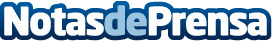 Tesla sigue avanzando en el camino del coche autónomoLa empresa consigue actualizar el software del Autopilot de Tesla, llegando a los primero mil conductores seleccionados para testearloDatos de contacto:Nota de prensa publicada en: https://www.notasdeprensa.es/tesla-sigue-avanzando-en-el-camino-del-coche Categorias: Automovilismo Software Industria Automotriz http://www.notasdeprensa.es